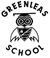 GREENLEAS PRIMARY SCHOOL- PUPIL PREMIUM STRATEGY STATEMENT SUMMARY INFORMATIONSUMMARY INFORMATIONSUMMARY INFORMATIONSUMMARY INFORMATIONSUMMARY INFORMATIONSUMMARY INFORMATIONSCHOOLGreenleas Primary SchoolTOTAL PP BUDGET£93,240DATE OF INTERNAL REVIEWDecember 2017April 2018July 2018ACADEMIC YEAR2017-18NUMBER OF PUPILS ELIGIBLE FOR PP69DATE OF INTERNAL REVIEWDecember 2017April 2018July 2018TOTAL NUMBER OF PUPILS324NUMBER OF PUPILS ELIGIBLE FOR PP21% DATE OF INTERNAL REVIEWDecember 2017April 2018July 2018CURRENT ATTAINMENT (Summer 2016)CURRENT ATTAINMENT (Summer 2016)CURRENT ATTAINMENT (Summer 2016)CURRENT ATTAINMENT (Summer 2016)% all pupils% PP% NON PPEYFS GLD83%68%86%Y1 Phonics Check70%50%72%End of KS1 National assessments reading, writing, maths EXS+                                                                  GD82%,82%,82%67%,50%,50%84%,87%,90%End of KS1 National assessments reading, writing, maths EXS+                                                                  GD34%, 11%,32%33%,17%,17%34%,11%,34%End of KS2 National assessments reading, writing, maths EXS+                                                                  GD77%,91%,86%20%,18%,23%80%,100%,100%20%,40%,40%76%,88%,82%21%,12%,18%BARRIERS TO FUTURE ATTAINMENT (FOR PUPILS ELIGIBLE FOR PP INCLUDING HIGH ABILITY)BARRIERS TO FUTURE ATTAINMENT (FOR PUPILS ELIGIBLE FOR PP INCLUDING HIGH ABILITY)BARRIERS TO FUTURE ATTAINMENT (FOR PUPILS ELIGIBLE FOR PP INCLUDING HIGH ABILITY)In-school barriersIn-school barriersAUse of prior attainment and formative assessment to ensure pitch and challenge ensures at least good progressUse of prior attainment and formative assessment to ensure pitch and challenge ensures at least good progressBSocial and emotional barriers hindering progressSocial and emotional barriers hindering progressCSEND needs- existing difficulties with R,W and MSEND needs- existing difficulties with R,W and MDPunctuality and attendancePunctuality and attendanceExternal BarriersExternal BarriersExternal BarriersAPotential lack of skills/resources to support at homePotential lack of skills/resources to support at homeBLack of aspirationLack of aspirationCHome issuesHome issuesDLimited experiencesLimited experiencesDESIRED OUTCOMES (AND HOW THEY WILL BE MEASURED)DESIRED OUTCOMES (AND HOW THEY WILL BE MEASURED)SUCCESS CRITERIAAImproved attainment and progress for Pupil Premium pupils in all year groups, increase % at age related expectations plus.Improved progress and attainment against PP pupils.Y1 (and Y2 resits) phonics outcomes improve and difference diminishes for disadvantaged when compared to other pupil groups.Differences in reading, writing and maths for disadvantaged pupils is diminished when compared to other pupils in our school and nationally.Where needed, half termly review meetings are impacting positively on next stepsContinue to attain good outcomes for higher attaining disadvantaged pupils compared to other groups.BTo develop the TA workforce to ensure effective deployment of resources. (See SEN Action Plan)Support, guidance  and training of TAs ensures they are  skilled at supporting children to make progress:By understanding what it is which they need to learnKnowing when to intervene and when to leave the child to work independentlyKnowing how to scaffold a child’s learning in order to develop independenceTo focus less on task completion and more on developing a child’s learning through skilled questioningTAs will supplement and extend teachers’ workCTargeted teaching based on prior assessmentsIncrease progress of Pupil Premium will be evidenced by end of term teacher assessment data and in pupil progress meetings.DReduce barriers to learning identified aboveClear evidence from assessments last year that actions such as breakfast club, MH/self-esteem, involvement of parents, attendance strategy etc.. are having an impact upon progress for those in receipt of funding. This needs to continue. EPupils with SEMH issues receive appropriate support and adviceWork started in 2016-17 on MH and well-being continue to be developed and is seen as vital by all staff membersPupils are signposted to most appropriate support, strategy or resourcePupils have a good understanding of personal safetyExternal agencies used to support mental health and well-being agenda.PLANNED EXPENDITUREPLANNED EXPENDITUREPLANNED EXPENDITUREPLANNED EXPENDITUREPLANNED EXPENDITUREPLANNED EXPENDITUREACADEMIC YEARACADEMIC YEAR2017-182017-182017-182017-18The three headings below enable schools to demonstrate how they are using the Pupil premium to improve classroom pedagogy, provide targeted support and support whole school strategiesThe three headings below enable schools to demonstrate how they are using the Pupil premium to improve classroom pedagogy, provide targeted support and support whole school strategiesThe three headings below enable schools to demonstrate how they are using the Pupil premium to improve classroom pedagogy, provide targeted support and support whole school strategiesThe three headings below enable schools to demonstrate how they are using the Pupil premium to improve classroom pedagogy, provide targeted support and support whole school strategiesThe three headings below enable schools to demonstrate how they are using the Pupil premium to improve classroom pedagogy, provide targeted support and support whole school strategiesThe three headings below enable schools to demonstrate how they are using the Pupil premium to improve classroom pedagogy, provide targeted support and support whole school strategiesQUALITY OF TEACHING FOR ALLQUALITY OF TEACHING FOR ALLQUALITY OF TEACHING FOR ALLQUALITY OF TEACHING FOR ALLQUALITY OF TEACHING FOR ALLQUALITY OF TEACHING FOR ALLDESIRED OUTCOMEACTION/APPROACHEVIDENCE AND RATIONALEHOW ENSURE IT IS IMPLEMENTED WELL?STAFF LEADREVIEWEDHigh expectations for all pupils.Improved attainment and progress for high attaining pupilsCPD on challenging high prior attaining pupils(See SIP Priorities)Setting for LKS2 children for English and English, Maths and Science for UKS2 using most experienced/skilled staff (% of PP higher in these cohorts)% of children at end of KS2 achieving the higher standard in R, W and M is in line or just below NA.Maintain good outcomes for disadvantaged at the end of KS2, at expected and above.Improve % attaining GD in Maths at KS1 and expected for writing and mathsTo reduce teacher: pupil ratios to increase attainment and progressMonitoring will include:Book scrutiny – evidence of building on prior learning and appropriate challengePupil voiceLearning walks- classroom and interventionsPupil Progress meetingsVulnerable trackersSE StE, JoR (English lead)SaW (Maths Lead)JeH (SENC0/AHT)Band Leaders – JaR, StE, AY, SaWPP GovernorStaffing £42,500Monitoring time£1000Improvement in phonics in Year 1 resulting in % of children meeting phonics check increasing and impacting on readingSee KS1 Band PrioritiesCoaching and mentoring of staffObserving good practice in EYFSPhonic scores dipped in 2016 below LA and NA for all groupsIncrease % of Y1 pupils achieving the phonics check, whilst diminishing the gapMonitoring by Band Leader/ English Leader to ensure consistency of approachResources supporting needs of cohortObservation of phonics lessons, progress reports and learning walks.StE SEJoHPP Governor£500Support the delivery of the curriculum for PP children  (part funding)Purchase resources in order to provide a broad, balanced and creative curriculum e.g. arts projectAccess to an exciting curriculum via the use of supporting resources e.g ICT programmesSelect resources appropriate to current curriculum and resource that will enhance learningCurriculum leadsSLTCurriculum link Gov£4000 +£2000 ICTWhole school reading SIP priorityReading books and comprehension resources to improve quality of T and L of reading and writingAttainment and progress of reading in 2016Y1 phonics scoresResources purchased meet needs of individuals.Monitoring of use of resources and outcomes ensures progress made.English LeadSLT£1000Whole school fluency SIP priorityNo Nonsense number introduced.Maths of the day used consistently across school in class and interventionsKS1 maths data for disadvantaged.Maths lead monitoring of resources, book scrutiny, learning walksData meetingsMaths LeadSLT£1000Total budgeted costTotal budgeted costTotal budgeted costTotal budgeted costTotal budgeted cost£52,000TARGETED SUPPORTTARGETED SUPPORTTARGETED SUPPORTTARGETED SUPPORTTARGETED SUPPORTTARGETED SUPPORTDESIRED OUTCOMEACTION/APPROACHEVIDENCE AND RATIONALEHOW ENSURE IT IS IMPLEMENTED WELL?STAFF LEADREVIEWEDTeaching assistants are used effectively to enhance teaching and learning of disadvantaged, including SEN/disadvantaged and higher attaining disadvantaged.Effective use of support across the school. CPD for teaching assistantsTA in KS2to support targeted interventions.TA in KS1- OM training to support phonics gaps for children who didn’t achieve Y1 check and support Y1 achieve it,To have a positive impact on progress teaching assistants need to be deployed correctly- to enhance not replace teachers.Regular timetabled CPD meetings for Teaching assistantsTeachers aware how to use support effectively.PM observations, learning walks, intervention work scrutinyJeH (SENCo/ AHT)All staff£22,000Increased opportunities for vulnerable children/familiesto express their views and be provided with pastoral support within schoolFSW to work with individual pupils and families to support overcome barriers  and make good progressSupporting social and emotional difficulties in school and at home.Regular meetings/discussions with FSWSLTAC£3000Provide SEN/PP children support/resources from outside agencies  for example OM, SENNAT, GilbrookServices purchased in order to provide support to staff in school, pupils and parentsAdditional support will enable teachers to give focused support to vulnerable childrenSLT will monitor the impact of this support through meetings, pupil progress, action plans etc..SLT£1500Vulnerable children are attending school punctually, regularly and are ready to learnBreakfast club provided  for most vulnerable children Continue promoting attendance strategy/ providing awards for good attendanceTarget children who appear to be hungry, not ready to learn or often late/non attendersConcentration on learning will improve if eatenMonitor children who are vulnerable- invite to Breakfast clubMonitor of punctuality and attendance leads to early interventionSLTACh- monitor attendance£2000Total Budget CostTotal Budget CostTotal Budget CostTotal Budget CostTotal Budget Cost£ 28,500   (running total £80,500)OTHER APPROACHESOTHER APPROACHESOTHER APPROACHESOTHER APPROACHESOTHER APPROACHESOTHER APPROACHESDESIRED OUTCOMEACTION/APPROACHEVIDENCE AND RATIONALEHOW ENSURE IT IS IMPLEMENTED WELL?STAFF LEADREVIEWEDPupils with SEMH issues receive appropriate supportIdentify an appropriate support programme for children with SEMHApply P4C principles to T and L (staff training in Spring term)Training on range of SEMH issues and cascaded at staff meetingsMental Health and well-being given high profile% of children with MH and anxiety issues has risen. Targeted early intervention match to specific needs can be effectiveBuild on good work led by SENCo in 2016-17.Pupil voiceSMT meetings to discuss vulnerable children Staff meetings planned to cascade information.JeH (SENCo/ AHT)All staff£2,000Funding will be put aside to enable PP pupils to participate in events and activities that require additional funding.This will ensure equality of opportunity for these pupils and reduce barriers to learningEnrichment activities are subsidised where appropriate  and will enhance learningWe want all children to be able to enjoy enrichment activities, that they may not otherwise be able to access.Research suggests that participation in such events increases confidence and that this subsequently improves attainmentMonitor spending on enrichment, offer support where needed.Details of spending will be kept to ensure it is always in proportion to the number of PP children attendingJJ (spending)£4,500 estimated+ music tuition up to £30 per term £500Children feel that they belong to the school community by having full uniform, PE kit and resourcesSubsidised where neededChildren’s social and emotional wellbeing  as not feeling self-conscious and are ready to learnMonitor spending and offer support where needed.JJ (spending)£100Issues that arise throughout the yeare..g. pupil welfareContingency budget to provide additional supportPay for staff time, courses, additional resources based on data etc..Improved self-confidence, progress and attendance Use PP meetings to plan for any additional needs, resources, booster for Y2/Y6SE£5000Total Budget CostTotal Budget CostTotal Budget CostTotal Budget CostTotal Budget Cost£12,100REVIEW OF EXPENDITUREREVIEW OF EXPENDITUREREVIEW OF EXPENDITUREREVIEW OF EXPENDITUREREVIEW OF EXPENDITUREEND OF ACADEMIC YEAR 2017-18END OF ACADEMIC YEAR 2017-18END OF ACADEMIC YEAR 2017-18END OF ACADEMIC YEAR 2017-18END OF ACADEMIC YEAR 2017-18QUALITY TEACHING FOR ALLQUALITY TEACHING FOR ALLQUALITY TEACHING FOR ALLQUALITY TEACHING FOR ALLQUALITY TEACHING FOR ALLDESIRED OUTCOMESACTION/APPROACHIMPACTWas SC met? Include impact on PP not eligible for PP, if appropriateLessons learnedCostTARGETED SUPPORTTARGETED SUPPORTTARGETED SUPPORTTARGETED SUPPORTTARGETED SUPPORTDESIRED OUTCOMESACTION/APPROACHIMPACTWas SC met? Include impact on PP not eligible for PP, if appropriateLessons learnedCostOTHER APPROACHESOTHER APPROACHESOTHER APPROACHESOTHER APPROACHESOTHER APPROACHESDESIRED OUTCOMESACTION/APPROACHIMPACTWas SC met? Include impact on PP not eligible for PP, if appropriateLessons learnedCost